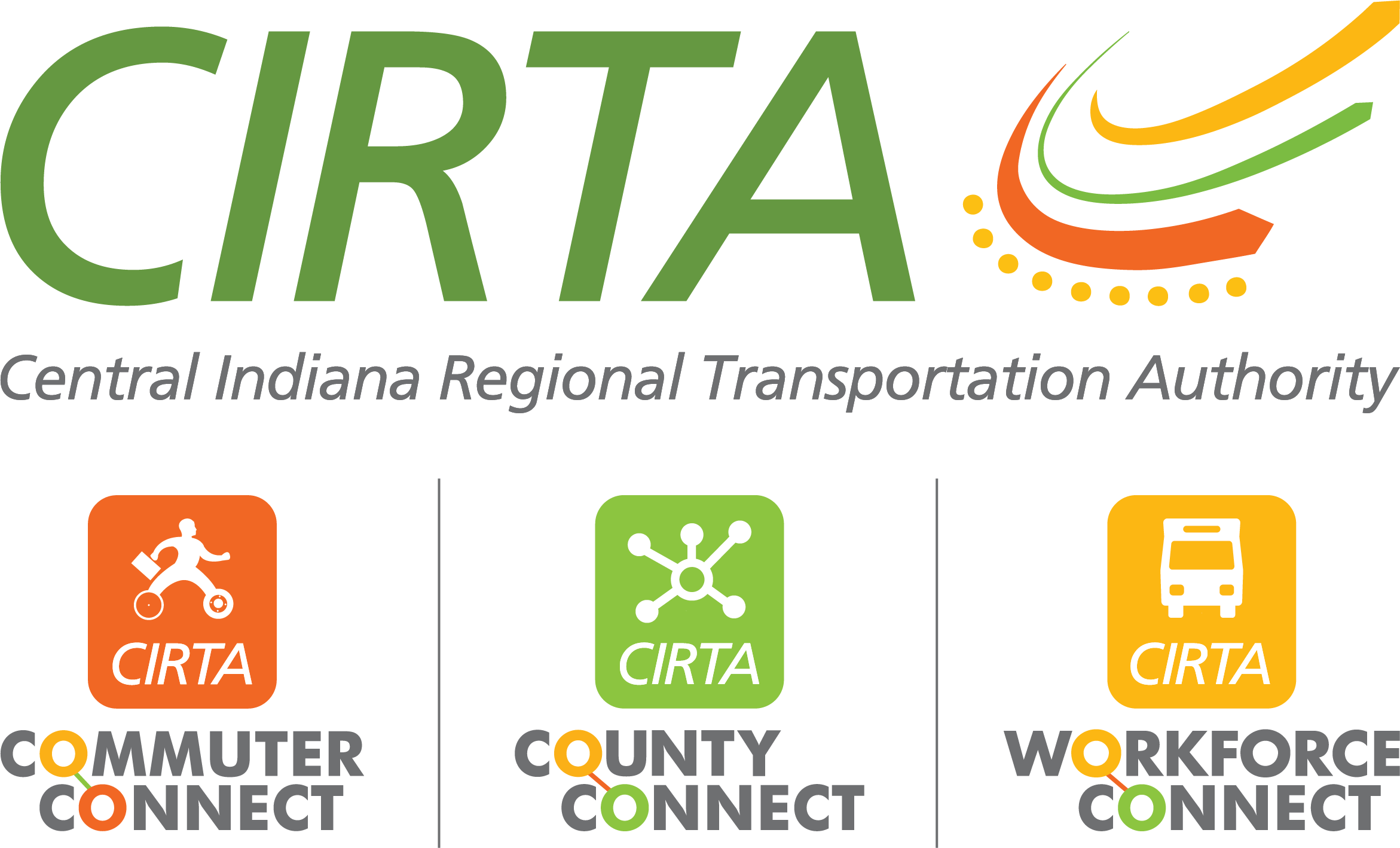 320 N. Meridian St., Suite 920 Indianapolis, IN 46204317-327-7433www.cirta.us2024 CIRTA Board Meeting Dates 9am – 11:00amFebruary 13, 2024 – CIRTA OfficeApril 16, 2024 – IndyGo East CampusJune 11, 2024 – Community Health Pavilion Saxony (Fishers) August 13, 2024– Community Health Pavilion Washington (East)October 15, 2024– Community Health Pavilion SpeedwayDecember 10, 2024– American Structurepoint